ΑΙΤΗΣΗ ΕΠΑΝΝΕΓΡΑΦΗΣ                                           αρ.πρωτ……………….                    ΣΤΟ                                                           θεσ/νίκη ……………… ΤΜΗΜΑ  TOY ΒΡΕΦΟΝΗΠΙΑΚΟΥ ΣΤΑΘΜΟΥ 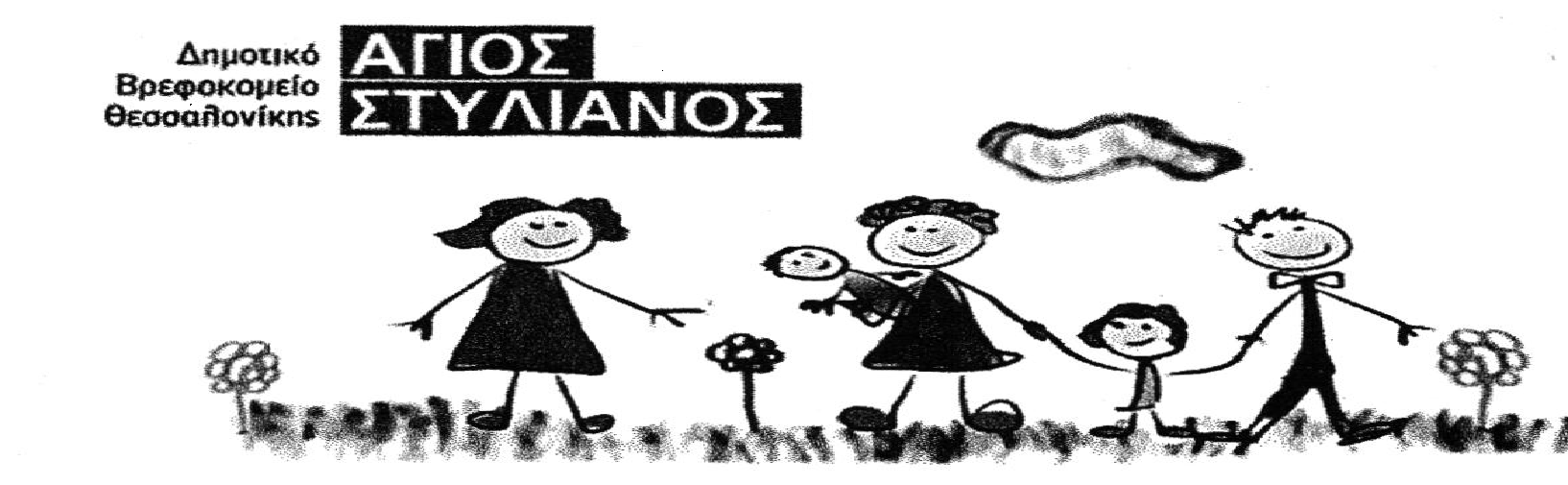 Παρακαλώ να εγκρίνετε την επανεγγραφή του παιδιού μου στο τμήμα του Βρεφονηπιακού Σταθμού του Δ.Βρεφ. Θεσ/νίκης <<Ο Αγ.Στυλιανός>>ΣΤΟΙΧΕΙΑ AITOYNTAΣΤΟΙΧΕΙΑ ΠΑIΔΙΟΥ    ΑΠΑΡΑΙΤΗΤΑ ΣΥΝΗΜΜΕΝΑ  ΔΙΚΑΙΟΛΟΓΗΤΙΚΑ(1) Πιστοποιητικό οικογενειακής κατάστασης, ( σε περίπτωση που προσκομιστεί πιστοποιητικό σε άλλη γλώσσα πλην της ελληνικής , το πιστοποιητικό συνοδεύεται απαραίτητα από επίσημη μετάφραση ).(2) α Βεβαιώση  εργοδότη ότι και οι δυό γονείς είναι εργαζόμενοι ήπρόκειται να  εργασθούν  εντός μηνός από την υποβολή της αίτησης  εγγραφής με    προσδιορισμό του ύψους των αποδοχών τους και αντίγραφο αναγγελίας   πρόσληψης της αιτούσας /του αιτούντος ή της σύμβασης μαζί με το έντυπο Ε4 (ετήσιος πίνακας προσωπικού ).β Για ελεύθερους επαγγελματίες :     - Όσοι είναι αυτοαπασχολούμενοι εκτός πρωτογενή τομέα , απαιτείται εικόνα   μητρώου       από το Τaxis (τελευταίου μήνα ) ή υπεύθυνη δήλωση του Ν 1599/86 περί μη διακοπής       της άσκησης του επιτηδεύματος.    -  Όσοι είναι αυτοαπασχολούμενοι στον πρωτογενή τομέα, απαιτείται βεβαίωση ασφαλίσεως       από τον ΟΓΑ.   (3) Βεβαίωση ανεργίας από τον ΟΑΕΔ ή κάρτα ανεργίας σε ισχύ του γονέα ή των γονέων που είναι άνεργοι.(4) Βεβαίωση υγείας του παιδιού συμπληρωμένη και υπογεγραμμένη από Παιδίατρο, καθώς και αντίγραφο του βιβλιαρίου υγείας του με τα εμβόλια που προβλέπονται κάθε φορά ανάλογα με την ηλικία του παιδιού.(5)  Δήλωση του Ν.1599/86 για την αποδοχή των όρων λειτουργίας του σταθμού και της οικονομικής συμμετοχής.Υπεύθυνη δήλωση παραλαβής του παιδιού.Αντίγραφο εκκαθαριστικού σημειώματος εφορίας των γονέων του τρέχοντος οικονομικού έτους. Σε περίπτωση που δεν έχει ακόμη υποβληθεί φορολογική δήλωση, κατατίθεται υπεύθυνη δήλωση εισοδημάτων με ταυτόχρονη υποχρέωση προσκόμισης αντιγράφου φορολογικής δήλωσης έως 31 Μαίου.      Αποδεικτικό ΔΕΚΟ (Δ.Ε.Η,Ο.Τ.Ε κλπ…)                                                                                                   Δηλώνω υπεύθυνα, ότι έλαβα γνώση, της συνημμένης, περί επεξεργασίας των προσωπικών μου δεδομένων, ενημέρωσης.Θεσ/νίκη…………………                                                                                   Ο /η/Αιτών/ούσα............ΕΝΗΜΕΡΩΣΗ ΓΙΑ ΤΗΝ ΕΠΕΞΕΡΓΑΣΙΑ των ΠΡΟΣΩΠΙΚΩΝ ΔΕΔΟΜΕΝΩΝ κατά το άρθρο 13 του Γενικού Κανονισμού 679/2016 ΕΕ (συνοδεύει το Έντυπο των Αιτήσεων Εγγραφής – Επανεγγραφής  Ανηλίκου του Δημοτικού Βρεφοκομείου «Άγιος Στυλιανός»).Το ΝΠΔΔ, Ίδρυμα - Δημοτικό Βρεφοκομείο, με την επωνυμία «Αγ. Στυλιανός», που εδρεύει στη Θεσσαλονίκη (οδός 28ης Οκτωβρίου 99, τηλ.:2310929600, 2310 953406, 2310 921409, email: agstyl1@otenet.gr), όπως νόμιμα εκπροσωπείται από τον/την Πρόεδρο του Δ.Σ, ενημερώνει με το παρόν, και σύμφωνα με τις διατάξεις της κείμενης νομοθεσίας περί προστασίας δεδομένων προσωπικού χαρακτήρα και ειδικότερα του Γενικού Κανονισμού ΕΕ 679/2016, υπό την ιδιότητά του ως «Υπεύθυνος Επεξεργασίας», το φυσικό πρόσωπο (γονέας-νόμιμος κηδεμόνας, εφεξής καλούμενο «Υποκείμενο των Δεδομένων») που υπογράφει το ως άνω Έντυπο, τόσο για τον ίδιο ατομικά όσο και για το ανήλικο τέκνο του,  ότι ο «Υπεύθυνος Επεξεργασίας» και οι αρμόδιες Υπηρεσίες-Διευθύνσεις-Τμήματα αυτού (όπως και οι υπάλληλοί του, που ενεργούν υπό την εποπτεία του, κατ’ εντολή και για λογαριασμό του και στα πλαίσιο των αρμοδιοτήτων τους, πιθανόν δε και άλλοι ως από κοινού «Υ.Ε.», «Εκτελούντες την Επεξεργασία», τρίτοι ή αποδέκτες: υπουργεία, δημόσιες αρχές, ΔΟΥ, δικαστικές αρχές κλπ, βάσει συμμόρφωσης με έννομη υποχρέωση του «Υπευθύνου Επεξεργασίας» ή σε εκπλήρωση καθήκοντος του ή για εκτέλεση σύμβασης),  συλλέγει, επεξεργάζεται και τηρεί τα προσωπικά δεδομένα που αναφέρονται στην Αίτηση και στα συνοδευτικά αυτής έγγραφα, τα οποία αυτοβούλως και για την ικανοποίηση των αιτημάτων του υποβάλλει ο γονέας-νόμιμος κηδεμόνας.Τα δεδομένα αυτά (συνήθως απλά δεδομένα ταυτοποίησης και επικοινωνίας, όπως πχ ονοματεπώνυμο, τηλέφωνο κλπ) θα χρησιμοποιηθούν στο πλαίσιο των νομίμων δραστηριοτήτων του «Υπεύθυνου Επεξεργασίας». Σκοπός της επεξεργασίας είναι η προσήκουσα εκτέλεση της παρεχόμενης υπηρεσίας, η οποία συνήφθη με την υποβολή Αίτησης συμμετοχής/εγγραφής/επανεγγραφής του ανηλίκου στο πρόγραμμα του «Υπευθύνου Επεξεργασίας», η εξυπηρέτηση φορολογικών-λογιστικών αναγκών και την τιμολόγηση της προσφερόμενης παροχής, η εξυπηρέτηση της προσήκουσας επικοινωνίας και ενημέρωσης για θέματα που αφορούν το πρόγραμμα (πχ έναρξη φοίτησης, πορεία ανηλίκου κλπ), η προστασία και ασφάλεια του ανήλικου κατά τη συμμετοχή του στο πρόγραμμα και γενικά  οι ανάγκες εκτέλεσης και λειτουργίας της σχετικής υπηρεσίας που παρέχει ο «Υπεύθυνος Επεξεργασίας», η συμμόρφωση με έννομη υποχρέωση του «Υπευθύνου Επεξεργασίας» και τα έννομα συμφέροντα που επιδιώκει αυτός. Η παροχή των δεδομένων αυτών είναι απαραίτητη για την δραστηριότητα αυτή και, αν δεν παρασχεθούν από τα «Υποκείμενα των Δεδομένων», η παροχή της σχετικής υπηρεσίας δεν θα είναι δυνατή. Τα δεδομένα αυτά διατηρούνται στο αρμόδιο Τμήμα του «Υπεύθυνου Επεξεργασίας»  για το απαραίτητο χρονικό διάστημα συμμετοχής του ανηλίκου στο πρόγραμμα και της εκπλήρωσης των εκατέρωθεν υποχρεώσεων, αλλά και για την ελάχιστη περίοδο που απαιτείται από την υπάρχουσα νομοθεσία. Κατόπιν αρχειοθετούνται σε ειδικά διαμορφωμένους χώρους που δεν παρέχουν πρόσβαση σε μη εξουσιοδοτημένους υπαλλήλους. Δυνατόν να προβλεφθεί  η ασφαλής καταστροφή τους μετά την πάροδο του χρονικού διαστήματος που προβλέπει η νομοθεσία κατά περίπτωση (πχ ΠΔ 480/1985). Ο «Υπεύθυνος Επεξεργασίας» τηρεί ορισμένα από τα παραπάνω προσωπικά δεδομένα των ανηλίκων που συμμετέχουν στο πρόγραμμα επ'αόριστον για τις ανάγκες του ιστορικού αρχείου του.Το «Υποκείμενο των Δεδομένων» έχει δικαίωμα υποβολής αιτήματος στον «Υπεύθυνο Επεξεργασίας» για πρόσβαση-ενημέρωση, διόρθωση, περιορισμό επεξεργασίας των δεδομένων που αφορούν το ίδιο ή το ανήλικο τέκνο του, αντίταξη στην επεξεργασία καθώς και για τη διαγραφή και τη φορητότητα, πάντα υπό τους όρους της κείμενης νομοθεσίας (πχ 17 παρ.3, 20 παρ.3, 23  ΓενΚαν). Τα δικαιώματα αυτά ασκούνται είτε με τη συμπλήρωση της αντίστοιχης αίτησης-φόρμας που υπάρχει διαθέσιμη στην έδρα του Ιδρύματος - Βρεφοκομείου, είτε με αποστολή επιστολής στη διεύθυνση: « Ίδρυμα Αγ. Στυλιανός», (οδός 28ης Οκτωβρίου 99, τηλ.:2310929600, 2310 953406, 2310 921409,), είτε με ηλεκτρονικό μήνυμα στη διεύθυνση: dpo@agios-stylianos.gr. Ο «Υπεύθυνος Επεξεργασίας» παρέχει στο «Υποκείμενο των Δεδομένων» πληροφορίες για την ενέργεια που πραγματοποιείται κατόπιν αιτήματος, δυνάμει των άρθρων 15 έως 22 ΓενΚαν, χωρίς καθυστέρηση και σε κάθε περίπτωση εντός μηνός από την παραλαβή του αιτήματος. Η εν λόγω προθεσμία δύναται να παραταθεί κατά δύο ακόμη μήνες, εφόσον απαιτείται, λαμβανομένων υπόψη της πολυπλοκότητας του αιτήματος και του αριθμού των αιτημάτων (βλ. αναλυτικότερα: άρθρο 12 παρ. 3-4 ΓενΚαν). Επίσης, για τυχόν καταγγελία, το «Υποκείμενο των Δεδομένων» έχει το δικαίωμα να απευθυνθεί εγγράφως στην Αρχή Προστασίας Δεδομένων Προσωπικού Χαρακτήρα (Δνση: Κηφισίας 1-3, Τ.Κ. 115 23, Αθήνα) είτε με ηλεκτρονικό μήνυμα (www.dpa.gr). ΣΥΝΑΙΝΩ / ΔΕ ΣΥΝΑΙΝΩ στη συλλογή-επεξεργασία-τήρηση, όπως περιγράφεται παραπάνω, των προσωπικών δεδομένων του ανήλικου τέκνου μου: __________________________________________, του οποίου  δηλώνω υπευθύνως ότι ασκώ την γονική μέριμνά του.ΣΥΝΑΙΝΩ / ΔΕ ΣΥΝΑΙΝΩ με την -μέσω τηλεφώνου, sms, ταχυδρομείου ή email- πιθανή ενημέρωση μου από τον «Υπεύθυνο Επεξεργασίας» σχετικά με τις δραστηριότητες του.ΣΥΝΑΙΝΩ / ΔΕ ΣΥΝΑΙΝΩ με τη λήψη φωτογραφιών και βίντεο του ως άνω ανήλικου τέκνου μου, αποκλειστικά από εκδηλώσεις (πχ. παιδικές γιορτές) του Ιδρύματος, με σκοπό τη δημιουργία και διανομή στο τέλος του σχολικού έτους, αναμνηστικών λευκωμάτων και CDs.ΣΥΝΑΙΝΩ / ΔΕ ΣΥΝΑΙΝΩ με την ανάρτηση φωτογραφικού και οπτικοακουστικού υλικού του ως άνω ανήλικου τέκνου, αποκλειστικά από εκδηλώσεις (πχ. παιδικές γιορτές) του Ιδρύματος, αποκλειστικά στο δικτυακό τόπο και στα μέσα κοινωνικής δικτύωσης του «Υπευθύνου Επεξεργασίας» για προβολή και προώθηση των ενεργειών του.  ΔΗΛΩΝΩ ΥΠΕΥΘΥΝΑ ότι έχω εξασφαλίσει τη συναίνεση τυχόν τρίτων προσώπων που αναφέρω στην Αίτηση για την  καταγραφή και εν γένει επεξεργασία των δικών τους προσωπικών δεδομένων.Σημείωση: έχετε δικαίωμα ανάκλησης ανά πάσα στιγμή της συγκατάθεσης-συναίνεσης που δίνετε, χωρίς να θιχθεί η νομιμότητα της επεξεργασίας που βασίσθηκε στη συγκατάθεση προ της ανάκλησής της (άρθρο 7.3 ΓενΚαν).Θεσσαλονίκη, ___/ ___20___Ελαβα γνώση της παρούσης Ενημέρωσης  (υπογραφή και ολογράφως):ΣΥΜΠΛΗΡΩΜΑΤΙΚΑ – ΠΡΟΑΙΡΕΤΙΚΑ ΔΙΚΑΙΟΛΟΓΗΤΙΚΑ(μόνο για τους ενδιαφερόμενους)ΟΝΟΜΑΤΕΠΩΝΥΜΟ ΤΗΛΕΦΩΝΑΠΑΤΕΡΑ:ΜΗΤΕΡΑ:e-mailΔΙΕΥΘΥΝΣΗ ΚΑΤΟΙΚΙΑΣ    ΟΔΟΣ:                                                      ΑΡ:                                  Τ.ΚΔΙΕΥΘΥΝΣΗ ΚΑΤΟΙΚΙΑΣ    ΟΔΟΣ:                                                      ΑΡ:                                  Τ.ΚΔΙΕΥΘΥΝΣΗ ΚΑΤΟΙΚΙΑΣ    ΟΔΟΣ:                                                      ΑΡ:                                  Τ.ΚΔΙΕΥΘΥΝΣΗ ΚΑΤΟΙΚΙΑΣ    ΟΔΟΣ:                                                      ΑΡ:                                  Τ.ΚΟΝΟΜΑΤΕΠΩΝΥΜΟ ΠΑΙΔΙΟΥΗΜΕΡΟΜΗΝΙΑ ΓΕΝΝΗΣΗΣ1.  Πολύτεκνη  οικογένειαΠροσκομίζεται πιστοποιητικό οικογενειακής κατάστασης από τα Δημοτολόγια (σύμφωνα με το Ν.1860/1979 θεωρούνται πολύτεκνοι οι έχοντες 4 παιδιά και άνω)2. Παιδιά μονογονεϊκών  οικογενειών .  (παιδιά άγαμων γονέων ή γονέων που τελούν σε χηρεία  ή  που έχουν κατά αποκλειστικότητα την γονική μέριμνα ή ορφανά)1) Για τους άγαμους γονείς προσκομίζεται πρόσφατο  πιστοποιητικό οικογενειακής κατάστασης.2)Για τους γονείς που τελούν σε χηρεία και τα ορφανά προσκομίζεται πρόσφατο  πιστοποιητικό οικογενειακής κατάστασης ή  ληξιαρχική πράξη θανάτου του γονέα.3) Για τους γονείς που έχουν την γονική μέριμνα προσκομίζεται δικαστική απόφαση.3. Παιδιά στρατευμένωνΠροσκομίζεται  βεβαίωση από τον Στρατό, για την περίοδο που ο γονέας είναι στρατιώτης.4. Παιδιά απόρων φοιτητών     (αμφοτέρων γονέων)Προσκομίζεται  βεβαίωση από την γραμματεία της Σχολής  για το εξάμηνο που φοιτούν.5. Παιδιά αλλοδαπώνΠροσκομίζεται φωτοτυπία της άδειας νόμιμης παραμονής σε ισχύ και φωτοτυπία του διαβατηρίου του παιδιού και των  γονέων6. Γονέας ΑΜΕΑ ή παιδί ΑΜΕΑ στην οικογένειαΠροσκομίζεται το πιστοποιητικό αναπηρίας7. Άνεργοι Αντίγραφο δελτίου ανεργίας σε ισχύ8. Παιδιά αναδόχων οικογενειών του Δ.Βρεφοκομείου για το χρονικό διάστημα της αναδοχήςΒεβαίωση αναδοχής 9. Κάτοικος Δ.Θεσ/νίκηςΑποδεικτικό ΔΕΚΟ (Δ.Ε.Η,Ο.Τ.Ε κλπ..)